  	                    Europska unija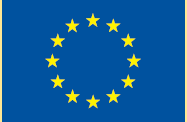 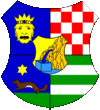 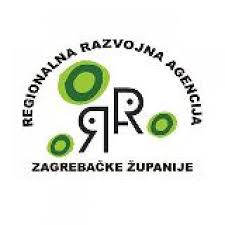 Promocija deficitarnih zanimanja u prehrambenoj industriji Zagrebačke županije- Stipendijska shemaImplementacijom projektnih aktivnosti razvijen je Pravilnik o sufinanciranju za upis u deficitarna zanimanja te Kriteriji za odabir korisnika, svedeni pod zajednički naziv „ STIPENDIJSKA SHEMA“. Stipendijska shema je proces koji obuhvaća potrebe poslodavaca, stanje na tržištu rada, promociju deficitarnih zanimanja, kriterije za odabir učenika korisnika stipendija te praćenje rezultata. Nastavak aktivnosti je osnivanje Fonda koji udružuje javna i privatna sredstva namijenjena za stipendiranje učenika koji se odluče za upis u neko od deficitarnih zanimanja na području Zagrebačke županije. Nositelj aktivnosti procesa odabira i praćenja rezultata bit će Lokalno partnerstvo za zapošljavanje Zagrebačke županije, odnosno Regionalna razvojna agencija Zagrebačke županije kao koordinator istog. Stoga pozivamo poslodavce koji se žele uključiti u proces stipendijske sheme da nas kontaktiraju.   Rezultati uvođenja stipendijske sheme:Povećanje broja učenika u deficitarnim zanimanjimaPromocija deficitarnih zanimanjaPovećanje atraktivnosti obrtničkih i industrijskih zanimanjaSmanjenje broja nezaposlenih osoba„ Projekt je sufinancirala Europska unija iz Europskog socijalnog fonda“„Sadržaj ove publikacije/emitiranog materijala isključiva je odgovornost Regionalne razvojne agencije Zagrebačke županije“www.strukturnifondovi.hrNositelj projekta:                                                 Partneri na projektu:                                          Relevantne institucije iz sustava upravljanja Regionalna razvojna agencija                           Obrtnička komora Zagreb (www.okz.hr)         EU fondovima:Zagrebačke županije (www.zacorda.hr)         Ilica 49/ II, 10000 Zagreb                                    Ministarstvo rada i mirovinskog sustavaIvana Lučića 2a/XIII, 10000 Zagreb                  Tel: 01/ 4806 551, 4806 555                              http://www.mrms.hrTel.: 01 6556 051, faks: 01 6556 053              Faks:01/ 4846 615                                                E-mail: info@mrms.hrE-mail: tomislav. komanovic@zacorda.hr      E-mail: okz@okz.hr                                             HZZ- Ured za financiranje i ugovaranje                                                                                 HZZ- Regionalni ured Zagreb                             Projekata Europske unije                                                                                                               Zvonimirova 15, 10000 Zagreb                         http://www.hzz.hr/dfc                                                                                                                                                                             Tel: 01/ 4699-999, faks: 01/4699955              cesdfc@hzz.hr                                                                              E-mail: hzz.zagreb@hzz.hr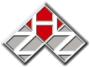 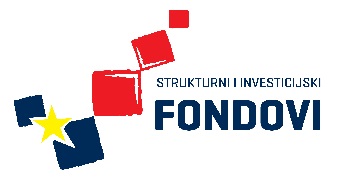 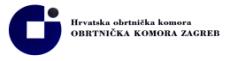 